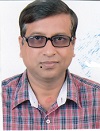 Name: Dr. Sanjay Kumar DasPresent Post   : Assistant Professor (Selection Grade) Subject:  Geography (Earth Science)Details, About Length of Service:Date of Joining:                              30/09/1993 , Nature of Appointment:         Public Service Commission,   Rankd 3rd  in PSC Merit list 1992Place of present posting: Govt. V Y T P G Autonomous College ,Durg (C.G)Ph.D Awarded on                  :       Evolution of Industrial landscape                                                      Details of Publications: BOOK : ( Edited) , Title of Book: Regional Development (In the era of globalization, liberalization .One Chapter “Impact Assessment of Industrial Landscape on human Resource Development in Chhattisgarh Basin".ISBN:978-81-8435-361-7 Edition:-2013, Publisher:- Adhyayan Publishing & Distributors Darya Ganj,New Delhi-110002.,2. Published Research Articles : I. Pattern of Industrial Evolution in Durg District (In Plan Period) Chhattisgarh Vivek: CHHHIN0199/33/1/2002IC, Vol: XXV April-June 2009.  ISSN No. 0972-9909	Research Fronts.(A Peer Reviewed Journal of Multi Science) ,  II.Spatial Distribution of Water Quality in the Industrialized Region of Chhattisgarh Basin:  A Geographical analysis. Published in a peer reviewed Journal of Multiple Science named RESEARCH FRONTS Vol: II,ISSN 2250-2653,2012.III. Research paper Titled: Delimitation of Industrial regions of Chhattisgarh Basin: A Geographical Study “ published in a peer reviewed Journal of Multiple Science named RESEARCH FRONTS Vol: VI, ISSN 2250-2653,2016.3.Research Project : I.UGC, CRO Bhopal has accepted a Minor Research Proposal via UGC letter no.MS-56 / 202013 / 11-12/CRO/51/0297/0916/dated:19 Dec2011.Title Of The Minor Research Project: “Comparative Analysis of Quality of life in the industrialized wards of Bhilai Nagar and Agrarian Patan Tehsil of Durg District:An Analysis”4.Details Of National level  Seminar /workshop  Organization: As Organizing SecretaryI.National seminar has been organized by the Dept. of Geography on “Industrialization and Environmental Crisis: An Analysis” on dated 15th 7 16TH January 2013.Sponsered by UGC CRO Bhopal.Ref: UGC Regional Office Bhopal Letter no.SCW-75/202013/1112/CRO, dated; 30Dec2011.Organizing Secretary: Dr.Sanjay Kumar Das (HoD Dept.of Geography) II.Organizing Secretary: Dr.Sanjay Kumar Das (HoD Dept.of Geography) I organised three days UGC funded workshop from dated 13Feb 2017 to 15th Feb 2017” Titled:” Developing Employability & Life Skills through   Bastar  wooden Arts & Craft” in which Vice Chancellor of Durg University (Prof.N P Dixit) & Pt. Ravishankar University, Raipur( Dr. S K Pandey) Participated .About 37 students learned this skill of carving wooden arts & Craft.5.Motivation Lectures/Seminar/Workshop for Career opportunities & Job SelectionAs convener of career counseling Cell of the College I have arranged a series of expert lecture and organized workshops keeping in view the policy of Chhattisgarh Govt. Higher Education programme as follows:1.Career Guidance workshop  to Develop Home Herbal Garden on dated 02/9/2016 by Mr. Bhuneshwar Nayak,Incharge (Atari,Patan)Nursery .2.A Seminar on Enhancing Employability through communication Skill Development in English Language organized on 21/10/2016.Facilitater was Dr. G A Ghanshyam,Bilaspur.3.One day workshop organized on Networking and Job Opportunities by the Career Counseling Cell on dated 16/11/2016 .Expert was Mr. Mandeep Singh & Mr. Sunil Kashyap.4.One Day workshop on Rural Settlement Pattern & Design organized by career counseling cell on dated 28/11/2016.Facilitater was Dr. Swati Dixit (Architect  & Planner).5.A one day expert lecture organized on Job Opportunities in E-Commerce by career & counseling Cell on dated 15/12/2016.Mr. Anil Upadhyay (PRO) Kalinga University, Raipur was the Facilitator.6.Under the banner of above mentioned committees several seminar / workshops/discussion organized. Under extension activities awareness camps at the GODA Gram Pandar & Nawagaon and nearby villages organized.6.Visit of Different Colleges as Subject Expert / Resource person to deliver lectures :-1.Delivered a lecture on”How to prepare for National Assessment & Accreditation before peer Team Visit at Govt. Tularam College,Utai,Bhilai on 11/04/20152,Delevered motivation lecture for Teachers and staff on IQAC role and NAAC related preparation at Govt. College Arjunda,Balod on 22/04/2015.3.Delevered lecture on Human Resource Apprisal at Govt Digvijay PG Autonomous College Rajnoandgaon,under the banner of Moonis Raja Memorial Lecture Series on 09/02/2016.4. Delivered a lecture on”How to prepare for National Assessment & Accreditation before peer Team Visit at Govt. P G College,DalliRajhara,Balod on 18/02/2016.5.Delivered a lecture on”  Capacity building in College with reference to Human Resource in the light of innovation in Higher Education at Govt.P G College Chowki,Rajnandgaon on 25/02/20166. Delivered a lecture as Resource person on “Quality Enhancement “ A workshop organized under RUSA Banner at Govt.K C Baghel PG College Bhilai-3 on 15/02/2016.7. Delivered a lecture as Resource person on “Capacity building in College”at Govt.College Mohala,Rajnandgaon on 26/02/2016.8.I delivered a lecture at Govt. Danvir Tularam College Utai funded by UGC on Dimensions of Civil Services Preparation on dated 27/09/2016.9. I delivered  a lecture at Govt College Arjunda on NAAC Preparation and another lecture under RUSA sponsorship Titled Extension  of  Higher Education & Quality Improvement on Dated 19/12/2017.10.Invited to deliver lecture on Capacity Building sponsored by RUSA on dated 29/12/2016 at Govt. Kangala Manjhi College Dondi Dist.Balod.11. I delivered a lecture at Govt. N C J College DalliRajhara , Dist. Balod under UGC scheme on  6th Dec 2016 on Career Avenues in Civil Services.12. I delivered a lecture at Govt. N C J College DalliRajhara , Dist. Balod under RUSA sponsored programme Titled Workshop on Capacity Building & Enhancement of Quality Education in College on dated 14th Dec 2016.13. I delivered  a lecture at Govt College Arjunda on Civil Services Exams sponsored by Career Guidance  and Coaching  Cell on dated 19/12/2016,forenoon.14. I delivered  a lecture at Govt Dr. Baba Saheb Bhimrao Ambedkar College,Dongargaon NAAC Accreditation  Final preparation  on dated 13/1/2017.15. I delivered  a lecture at Govt Dr. Baba Saheb Bhimrao Ambedkar College,Dongargaon on Career Guidance   on dated 08/3/2017.16. Delivered lecture on 26/10/2017 on Human Resource Development at Dept. of Geography Govt.Digvijay PG Autonomous College Rajnandgaon.(7) DETAILS OF WORKSHOP/ ENTREPRENEURSHIP/TOOLS & TECHNIQUES DEVELOPMENT : (8) DETAILS OF SEMINAR  PARTICIPATION & PAPER PRESENTATIONS :(9) DETAILS OF ORIENTATION AND REFRESHER COURSES : 10.Field  of interest:1.Quality of life: I. In 2012, 08 students of M.A IV Semester had done Minor Field Research work under my Guidance based on primary data to evaluate the Quality of life with reference to Physio-Socio-Economic level on different topics. II. In 2014,06 students of M.A IVTH Semester has completed primary data based Quality of life evaluation in two villages/wards of Patan Tehsil on account of paddy productivity.III.10 Student under my supervision has completed primary data collection on quality of life from45villages(Demar,Navagaon,Bathena,Sikola,Loharsi,Changoree,Chica,Tarra,Golpendri,Chhavani,Loharsi,Semari,Soram,DarbarMokhali,Pandar,Marra,Surpa,Belhari,Bateral,Temari,Aamalori,Gudhyari,Gadadih,Kanakot,Pouha,Rakhi,Raveli,Achanakpur,Dhour,Gabhara,Ghughuva,Karasa,Benari,Aouri,Pahandor,Teliugundra,Kharra,Asoga,Borid,Bhansuli,Kesara,Borenda,Tarrighat,Jarvaya,Jamgaon-R,Bharar,Dhamana and Kikirmeta,) and prepared reports IV.2017: Under my supervision five students of M A IV sem Geography are  doing primary data based research work they are collecting data from 10 villages (Funda,Punaidih,Semri,Kashi,Manikchouri,Bohardih,Borbye,Aouri,Gujara & Matiya of Patan Tehsil) family to know about the Physio-Socio-Economical and Cultural status of the habitats.V. In 2018 04 PG Students  (Vinita,Srikant,Thakur Ram,Sonam) of Geog.Dept., Govt V Y T PG Autonomous College Durg Under my Supervision Collected Primary Data and Prepared Physio-Socio-Economic Report of Selected Villages. 2. My Contribution in Industrial Evolution of Chhattisgarh:   I.Ph.DII Published three original research paper III. Contributed one Chapter for  A book.Iv. Sanctioned one MRP from UGC/CRO/Bhopal. 3.My Contribution in the Enhancement in Quality Education:1. Delivered lectures in several Districts institutions i.e Nagpur, Gondia, Bhilai,Durg, Bhatapara                           Rajnandgaon, Raipur and Balod.II. Invited as Judge/Assessor in 33rd Inter University Youth Festival Competition on 13/10/2017 for Speech competitionIII.Worked as G K Quiz round Anchor and Contributed in Question Moderation Committee (District Level Quiz Competition) sponsored by Durg University held on 11/10/2017.IV.Member of Durg Quality Circle programme organized by Govt.V Y T P G Autonomous College Durg. V. Inspired DST programme I worked as Group Leader for Abdul kalam Group of 50 Students.VI. Worked as Incharge of excursion committee in inspire 2017 (from 24/11/17 to 28/11/17 )VII.Contributed my best in organizing two days Guest Lecture on Remote Sensing Application  A overview of  Theoretical and Practical Aspects on 25th and 30th January 2018.11. Present Responsibility:- 1.Member  of  Teacher’s selection committee  in Colleges under Rule 28 ,by Durg University.2.Member of Board of Study Durg University,3. Nominated Member of Durg University, Professional College Governing Body,4. Member of Durg University Flying Squad.5.Coordinator  of Subject (Geography) affiliation committee 2017-18.6. Unfair Means( UFM )Committee Member ,Durg University,2017-187. Member of Examination Result Declaration committee 2016, 2017 8.Contributed in the forming of Geographical Society of PG Students ,Formed in Nov 2017.9. Worked as Coordinator of Flying Squad of  Durg University Annual Exam 2017-18 vide order no.936/exam/2018 Durg,Dated 06/03/2018 in  Dal No-02.12.Visit of Different Colleges as Subject Expert / Resource person to deliver lectures on:--Dimensions of Civil Services Preparation/ -Extension  of  Higher Education & Quality Improvement/ -Capacity Building in Colleges/ -NAAC Preparation/ -Career Avenues & Enhancement of Quality Education in Colleges/-Study tools & Techniques13. My contribution in Curriculum Design/professional courses:1.I am invited as subject expert on dated 20 & 23 june 2015 at state level meet called by Chhattisgarh Swami Vivekananda Techniqual University (CSVTU),Bhilai to frame and prepare syllabus for National Skills Qualifications Framework(NSQF:It is a competency-based framework that organizes all qualifications according to a series of levels of knowledge, skills and aptitude.) 2.As member of the Board of Study of Durg University I have revised and Reviewed the Syllabus of Geography for the session 2018-19.3. I have reviewed and revised the curriculum of Geography PG classes(Geomorphology/ Climatology/Oceanography/regional Geography of India/Agriculture Geography) for the session 2018-19 of Govt.V Y T PG Autonomus College,Durg 14.Award & Appreciation :1.Certificate of Merit provided by MP PSC 1993 for 3rd Ranking  in PSC Exam.2.The Publisher of Biographical works  of America’s Biographical Institute Religh,North Carilona USA had nominated me for the prestigious Man of The Year 2002 .This nomination has been made by Mr.J M Evans (President of Biographical Institute ,Releigh,USA) for my effort for quality of Life Improvement work.3.Awarded a certificate of appreciation by Present District Magistrate of Durg for my contribution in 2015 assembly election. 4.A Letter of appreciation from Moonis Raza lecture Series organiser on 09/02/20165.The Ministry of Finance Govt. of India has provided a certificate of appreciation with Bronze Category in the assessment year 2016-17 and praised me for my contribution in Nation building.6. In Young Scientists Programme ogranised by Govt .V Y T PG Autonomous College For My Contribution I have received a certificate of appreciation.15.Membership of Geographical  Society :I. Become the life Member of India’s prestigious geographical society “National Association of Geographer,India (NAGI) ,Life membership no .LM-2396.II.Become Annual Member Of Deccan Geographical Society,Pune (DGSI).------------------------------------------------------------------------------------------------------------------------------------------Sl. No.DateVenueDurationTopic 1.09/12/2000Capital College of Information Technology,DurgOne dayInformation Technology Awareness & Internet Uses.2.01/09/2004        TO 03/09/2004Govt.Girls College Durg04 daysMushroom Cultivation, organized by Narmada Gramoduoga Mahila Kalyan Shiksha Sansthan.3.28/10/2004To30/10/2004School of Studies inGeography Pt.R S S University, Raipur.03 daysWorkshop on Remote Sensing Technology and Geographical Information System.4.19/06/2006         TO30/06/2006Chhattisgarh Centre for Entrepreneurship Development (CCED)A Division of CEDMAP, Raipur12daysFaculty Development Programme.5.14/03/2013        To15/03/2013School of Studies in Geography Pt.RSSU,Raipur.02 daysUGC Extension Lectures on Research Methodology, Scaling Techniques etc. Participated with M A IV sem. Students. 6.20/01/2016         To21/01/2016Indira Gandhi Krishi Vishwavidyalaya,Raipur02 DaysUGC Sponsored “Scenario of Higher Education in Chhattisgarh:A Review with Special  emphasis on Formal Education7.20/06/2016Govt.V.Y.T AUTO PG College,Durg01ParticipatedCBCS(workshop on Choice based Credit System)8.18/07/2016         TO20/07/2016Govt. College Vaishalinagar Bhilai.03 DaysParticipated in three days SPSS(statistical package for social science) software operation workshop911/09/2016         To12/09/2016Vanamati,Nagpur organized by Bhartiya Shikshan Mandal Anushandhan Prakostha 02 Daysworkshop titled “Resurgence” and presented my view point on Scenario of Higher Education in Chhattisgarh: A Review with special emphasis on Formal Education.”1013/02/2017      To15/02/2017Govt C L C Arts & Sc College Patan ,Durg03 Days Organizing Secretary: Dr.Sanjay Kumar Das Titled:”DevelopingEmployability & Life Skills through   Bastar  wooden Arts & Craft”Sl. No.DateVenueTitle of SeminarTopic of Paper Presented1.28/02/1996Kamla Devi Mahila Mahavidyalaya,RajnandgaonSeminar on Environmental Eduction & Workshop on Laboratory Technique,.Participated2.15/12/2000Govt.Girls College,DurgSeminar on Economic Development of ChhattisgarhPresented a paper on Development of Chhattisgarh an Ethical Analysis.3.11/11/2005To12/11/2005ST,Thomas College,BhilaiNational Conference on Plant Diversity and its Conservation.Participated4.12,13 & 14/10/2006B.C.S.Govt.College,DhamtariResource Development Planning: Strategies & ConsequencesPresented a paper on Prospects of Industrial Landscape Evolution in Chhattisgarh Basin with Reference to Mineral Resources.5.16/11/2006To18/11/2006University of Allahabad, Allahabad(UP)XXVIII I.I.G MEETManaging Our Natural Resources with A Focus on Land and WaterPresented a Paper on Evolution of Industrial Landscape in Chhattisgarh Basin; A Geographical Analysis.6.6/02/2009To07/02/2009Kalyan P.G College Bhilai NagarNational Seminar on Recent Trends in Human  Resource Development,Presented a Paper on Impact of Industrial Landscape Evolution on Human Resource Development in Chhattisgarh Basin:An Analysis7.19/02/2009To20/02/2009Govt.Digvijay P.G. Autonomous College Rajnandgaon.Human Migration :Trends, Problems & SolutionsPresented a Paper on Krishi kshatra Mi Palayan –Raigarh Zila Ke PoshourVikashkhand ke Sandarbha Mai.8.12/01/2011To13/01/2011Govt.G.N.A Post Graduate College,BhataparaPolitical Trends in Global Warming and Carbon CreditPresented a Paper on Trends ofIndustrialization and Environmental Crisis with Reference to Plan & Policies.9.12/01/2011To13/01/2011Govt.G.N.A Post Graduate College,BhataparaNew Trends Effect on E-Commerce, InternetBanking And Business Sector.Participated as Resource Person.10.12/02/2011Natwarlal Maniklal Dalal College of Arts ,Commerce,Law & Management,Gondia(M H)Seminar on Climate Change and DevelopmentPresented Paper on Environmental Problems Arising out ofIndustrialization in C G Basin; An Analysis.Presented Paper on Environmental Problems Arising out ofIndustrialization in C G Basin; An Analysis.11.1/2/2012To2/2/2012GovDigvijay P.G. Autonomous College RajnandgaonRegional Development in the Era of Globalization, Liberalization and privatizationPresented a paper onImpact of Industrial Evolution on Human Resource Development During last Twenty years in Chhattisgarh Basin: An AnalysisPresented a paper onImpact of Industrial Evolution on Human Resource Development During last Twenty years in Chhattisgarh Basin: An Analysis12.15/01/2013To16/01/2013Govt. C L C Arts & Science College,Patan,DurgIndustrialization & Environmental Crisis: An Analysis.Presented a paper on Environmental Crisis Arising out of Industrialization in Chhattisgarh Basin :An Analysis.Presented a paper on Environmental Crisis Arising out of Industrialization in Chhattisgarh Basin :An Analysis.13,15/01/2013To16/01/2013Govt. C L C Arts & Science College,Patan,DurgIndustrialization & Environmental Crisis: An Analysis.Presented a paper on Geo-Facto –Mechanism & Global Warming: Presented a paper on Geo-Facto –Mechanism & Global Warming: 14.18/01/2013To19/01/2013Kamla Devi Mahila Mahavidyalaya,RajnandgaonGlobal Warming: Crisis Confronting Human SurvivalPresented a paper on Cognitive Dimensions of Global Warming: A Geographical Point of View.Presented a paper on Cognitive Dimensions of Global Warming: A Geographical Point of View.1520/01/2014TO22/01/2014School of Studies in Geography Pt.RSSU,Raipur.Sustainable Resource Development and ManagementPresented a Paper onImpact ofIndustrialization on Human resource Development after Liberalization inChhattisgarh Basin: An AnalysisPresented a Paper onImpact ofIndustrialization on Human resource Development after Liberalization inChhattisgarh Basin: An Analysis1628/07/2017To30/07/2017Durg  UniversityJammu & Kashmir Fact-Problems and SolutionMember of Seminar Organising CommitteeMember of Seminar Organising Committee1729/08/2017Durg  UniversityRashtriya Samrashta ConferenceMember of Seminar Organising CommitteeMember of Seminar Organising Committee1816/09/2017To17/09/2017Durg UniversityNational level seminar onOppnivashikta se Bhartiya Manash ki MuktiParticipationParticipation1924/09/17 To26/09/17The Deccan Geographical Society (DGSI)I Venue:Pt Ravishankar Shukla University Raipur.India XII international Conference on Environmental Changes in South & south East Asia: Challenges and ProspectsPresented Paper on:Water Quality in Highly Indusrialized Region of Bhilai:An Analysis.Presented Paper on:Water Quality in Highly Indusrialized Region of Bhilai:An Analysis.2005/12/17To 07/12/17National Association of Geographers, India (NAGI)Venue: Dept.of Geography & Geo-informatics, Osmania Central University,Hydrabad39th NAGI-Indian National Congress-2017Presented Paper on: Spatial Distribution of Air Quality in theIndustrialized Region of Chhattisgarh Basin: A Geographical AnalysisPresented Paper on: Spatial Distribution of Air Quality in theIndustrialized Region of Chhattisgarh Basin: A Geographical Analysis2123/12/17 To 24/12/17 .Durg UniversityBhartiya Sanskritik Dhara Anadi Se Aajtakas member of organizing Committeeas member of organizing Committee2224/02/18 To 25/02/18Gujarat University,                      Ahmadabad “Bhartiya Rashtra Darshan”ParticipationParticipation2331/03/18To 01/04/18 Jagran Lake city    University in collaboration                            with      Barkatullah University Bhopal            &    Jammu Kashmir Study Centre BhopalIndia’s Security Challenges in the light of Changing Global Dynamics with Special Focus on Jammu & KashmirParticipationParticipationSl. No.DateName of the CourseVenue122-12-1995 to 18-01-1996OrientationAcademic  Staff CollegeRani Durgavati Vishwavidyalaya ,Jabalpur (M.P)205-07-1999 to 31-7-1999RefresherAcademic  Staff CollegeUniversity of Pune (M.H)327-01-2003 to 15-02-2003Refresher   U.G.C. Academic  Staff CollegeRani Durgavati Vishwavidyalaya ,Jabalpur (M.P)402-08-2004 to 21-08-2004Refresher   U.G.C. Academic  Staff CollegeHimachal Pradesh University,ShimlaPin-171005